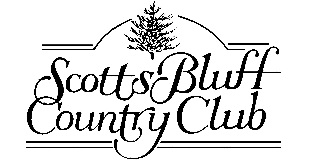 Assistant Golf Course SuperintendentScotts Bluff Country Club | 5014 Ave I Scottsbluff, NE 69361 | (308) 635-1844*JOB WILL BE OPEN UNTIL FILLED*Please send Resumes /References to:   Max Hadenfeldt, Director of Golf (mhadenfeldt@scottsbluffcc.com)Scotts Bluff Country Club (SBCC) is a member-owned, private country club in Scottsbluff, NE. The facility is the only private country club in Western Nebraska and hosts 15,000 rounds annually. The golf course is open year-round to the membership (weather permitting) and is known for its narrow, tree-lined fairways, small greens, and favorable playing conditions. Scotts Bluff Country Club annually hosts the Platte Valley Pro-Am, the premier golf event in the region.Responsibilities:Work closely with and assist the Golf Course Superintendent in managing and performing all aspects of the day to day operations related to the golf course and outdoor facility maintenance. Duties will include but are not limited to the following:Crew management, scheduling, and motivationTurf, bunker, tree, and pond maintenanceEquipment control, management, maintenance, and repairMowing, rolling, trimming, and edgingPesticide and fertilizer applicationsIrrigation control, maintenance, and repairGolf course set upFacility enhancement projectsSnow removalExperience Requirements:2+ years of golf course maintenance experience preferred but not requiredManagement experience preferredTurf Management degree preferred but not requiredNebraska pesticide license required (may obtain once hired)Special Requirements:Applicant must be detail oriented and able to multi-taskApplicant must be efficient and organizedApplicant must have a positive attitudeApplicant must be able to work early mornings, weekends, and holidaysApplicant must be analytical and problem-solvingApplicant must be polite and able to accept constructive criticismCompensation and Benefits:Salary CommensurateVacation, Sick, & Holiday PayHealth, Vision, & Dental InsuranceRetirement PlanPlaying Privileges 